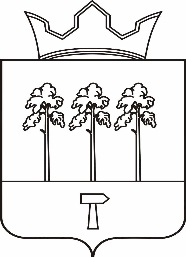 Ножовское сельское поселениеАдминистрация поселенияПОСТАНОВЛЕНИЕ29.12.2017			             		                                              № 232			                                     Об утверждении муниципальногозадания на оказание муниципальныхуслуг муниципальному бюджетному учреждению Ножовский Дом культуры на 2018 год и плановый период 2019 -2020 г.г.В соответствии со статьей Бюджетного кодекса Российской Федерации, статьей 8 Положения о бюджетном процессе в Ножовском сельском поселении, утвержденного решением Совета депутатов Ножовского сельского поселения от 30.10.2007 № 175ПОСТАНОВЛЯЮ:	1.Утвердить муниципальное задание на оказание муниципальных услуг  муниципальному бюджетному учреждению Ножовский Дом культуры на 2018 год и плановый период 2019-2020 годы согласно приложения.          2.Постановление вступает в силу с 01 января 2018 года.   	 3.Контроль за исполнением настоящего постановления оставляю за собой.Глава поселения						Г.В.Пахольченко                                                                                                                                                                                                                                 УТВЕРЖДАЮ:                                                                                                                                                                                                                                      Глава поселения ______________       Пахольченко Г.В.              (подпись)     (расшифровка подписи)«29 » декабря 2017 г.МУНИЦИПАЛЬНОЕ ЗАДАНИЕ №на 2018 год и на плановый период 2019 и 2020 годовНаименование  муниципального учреждения (обособленного подразделения):  Муниципальное бюджетное Учреждение Ножовский Дом культуры Виды деятельности муниципального учреждения (обособленного подразделения):Культура, кинематография, архивное делоВид муниципального учреждения: (указывается вид  муниципального учреждения из базового (отраслевого) перечня)  Учреждение клубного типа Сведения об оказываемых муниципальных услугах1. Наименование муниципальной услуги: Организация деятельности клубных формирований и формирований самодеятельного народного творчества.  2. Категории потребителей работы: в интересах общества3. Показатели, характеризующие объем и (или) качество муниципальной услуги:3.1. Показатели, характеризующие качество муниципальной услуги: Допустимые (возможные)  отклонения  от  установленных показателей качества муниципальной  услуги,  в  пределах   которых   муниципальное  задание считается выполненным (процентов):  -10%.3.2. Показатели, характеризующие объем работыДопустимые (возможные)  отклонения  от  установленных  показателей  объема муниципальной  услуги,  в  пределах   которых   муниципальное задание  считается выполненным (процентов): -10%4. Объем средств на исполнение расходного обязательства:5.Нормативно правовые акты, устанавливающие размер платы (цену, тариф) либо порядок ее (его) установления:6. Порядок оказания муниципальной услуги 6.1. Нормативные правовые акты, регулирующие порядок оказания муниципальной услуги -Постановление администрации Ножовского сельского поселения от 01.12.2015 №207 «Об утверждении ведомственного перечня муниципальных услуг и работ, оказываемых и выполняемых муниципальными учреждениями в отношении которых администрация Ножовского сельского поселения осуществляет функции и полномочия учредителя . -Постановление администрации Ножовского сельского поселения от 26.10.2015 №180 «Об утверждении нормативных затрат на оказание муниципальных услуг и на содержание муниципального имущества, применяемых при расчете объема  субсидии на финансовое обеспечение  выполнения муниципального задания»-Постановление администрации Ножовского сельского поселения от 30.01.2015 №9 «Об утверждении Порядка формирования ведения и утверждения ведомственных перечней муниципальных услуг и работ, оказываемых и выполняемых муниципальными учреждениями Ножовского сельского поселения»(наименование, номер и дата нормативного правового акта) 6.2. Порядок информирования потенциальных потребителей муниципальной услуги:6.3. . Иная информация, необходимая для исполнения (контроля за исполнением) муниципального задания: нет. 7. Порядок контроля за исполнением муниципального задания:8. Требования к отчетности о выполнении муниципального задания: достоверность качественных и количественных показателей.8.1. Периодичность представления отчетов о выполнении муниципального задания: ежеквартально, иная отчетная документация по требованию.8.2. Сроки представления отчетов о выполнении муниципального задания: до 10 числа месяца, следующего за отчетным кварталом.8.3. Иные требования к отчетности о выполнении муниципального задания: отчетность предоставляется в целом по учреждению,9. Иные показатели, связанные с выполнением муниципального задания: количество участников мероприятий, количество проведенных мероприятий.10. Прочие сведения о муниципальном задании 1. Основания для досрочного прекращения выполнения муниципального задания 1.1. Реорганизация или ликвидация учреждения. 1.2. Когда учреждение не обеспечивает выполнение муниципального задания или имеются основания предполагать, что муниципальное задание не будет выполнено в полном объеме или в соответствии с иными установленными требованиями. 1.3. О досрочном прекращении муниципального задания учредитель обязан письменно уведомить руководителя учреждения не позднее за 30 дней до дня вступления в силу решения о прекращении муниципального задания.Уникальный номер реестровой записиПоказатель, характеризующий содержание муниципальной услугиПоказатель, характеризующий содержание муниципальной услугиПоказатель, характеризующий содержание муниципальной услугиПоказатель, характеризующий условия (формы) оказания муниципальной услугиПоказатель, характеризующий условия (формы) оказания муниципальной услугиПоказатель качества муниципальной услугиПоказатель качества муниципальной услугиПоказатель качества муниципальной услугиЗначение показателя качества муниципальной услуги Значение показателя качества муниципальной услуги Значение показателя качества муниципальной услуги Уникальный номер реестровой записиПоказатель, характеризующий содержание муниципальной услугиПоказатель, характеризующий содержание муниципальной услугиПоказатель, характеризующий содержание муниципальной услугиПоказатель, характеризующий условия (формы) оказания муниципальной услугиПоказатель, характеризующий условия (формы) оказания муниципальной услугинаименование показателяединица измерения по ОКЕИединица измерения по ОКЕИ2018 год (очередной финансовый год)2019 год (1-й год планового периода)2020 год (2-й год планового периода)Уникальный номер реестровой записи(наименованиепоказателя)(наименованиепоказателя)(наименованиепоказателя)(наименованиепоказателя)(наименованиепоказателя)наименование показателянаименованиекод2018 год (очередной финансовый год)2019 год (1-й год планового периода)2020 год (2-й год планового периода)123456789101112000000000005730023407025100000000000004101101Организация деятельности клубных формирований и формирований самодеятельного народного творчестваПо месту расположения учрежденияДоля потребителей, удовлетворенных качеством услуги от числа опрошенных %56,55760Уникальный номер реестровой записиПоказатель, характеризующий содержание муниципальной услугиПоказатель, характеризующий содержание муниципальной услугиПоказатель, характеризующий содержание муниципальной услугиПоказатель, характеризующий условия (формы) оказания муниципальной услугиПоказатель, характеризующий условия (формы) оказания муниципальной услугиПоказатель объема муниципальной услугиПоказатель объема муниципальной услугиПоказатель объема муниципальной услугиЗначение показателя объема муниципальной услугиЗначение показателя объема муниципальной услугиЗначение показателя объема муниципальной услугиСреднегодовой размер платы(цена, тариф)Среднегодовой размер платы(цена, тариф)Среднегодовой размер платы(цена, тариф)Уникальный номер реестровой записиПоказатель, характеризующий содержание муниципальной услугиПоказатель, характеризующий содержание муниципальной услугиПоказатель, характеризующий содержание муниципальной услугиПоказатель, характеризующий условия (формы) оказания муниципальной услугиПоказатель, характеризующий условия (формы) оказания муниципальной услугинаименованиепоказателяединица измеренияпо ОКЕИединица измеренияпо ОКЕИ2018 год (очередной финансовый год)2019 год (1-й год планового периода)2020 год (2-й год планового периода)2018год (очередной финансовый год)2019 год (1-й год планового периода)2020 год (2-й год планового периода)Уникальный номер реестровой записи(наименованиепоказателя)(наименованиепоказателя)(наименованиепоказателя)(наименованиепоказателя)(наименованиепоказателя)наименованиепоказателя2018 год (очередной финансовый год)2019 год (1-й год планового периода)2020 год (2-й год планового периода)2018год (очередной финансовый год)2019 год (1-й год планового периода)2020 год (2-й год планового периода)123456789101112131415000000000005730023407025100000000000004101101Организация деятельности клубных формирований и формирований самодеятельного народного творчества--По месту расположения учреждения-Количество посетителей мероприятийКоличество проведенных мероприятийКоличество клубных формированийЧел.Чел.8360Январь -980Февраль-653Март-296Апрель-1026Май-611Июнь-225Июль-1208Август-724Сентябрь-230Октябрь-1022Ноябрь-668Декабрь-717148Январь -14Февраль-12Март-12Апрель-12Май-13Июнь-12Июль-12Август-12Сентябрь-12Октябрь-12Ноябрь-12Декабрь-1313844514813853014813238,34241,80239,39Уникальный номер реестровой записиНаименование2018 год (очередной финансовый год)2019 год (1-й год планового периода)2020 год (2-й год планового периода)12000000000005730023407025100000000000004101101Объем средств на исполнение расходного обязательства по всем муниципальным образованиям (тыс.рублей)1992,512602042,002042,00Нормативный правовой актНормативный правовой актНормативный правовой актНормативный правовой актНормативный правовой актвидПринявший органдатаномернаименование12345Закон РФ Российская Федерация09-10-19923612-1 ст.14Основы законодательства Российской Федерации о культуреФедеральный закон Российская Федерация06-10-2003131-ФЗОб общих принципах организации местного самоуправления в Российской Федерации"ПостановлениеАдминистрация Ножовского сельского поселения01.12.2015207Об утверждении ведомственного перечня муниципальных услуг и работ, оказываемых и выполняемых муниципальными учреждениями в отношении которых администрация Ножовского сельского поселения осуществляет функции и полномочия учредителяПостановлениеАдминистрация Ножовского сельского поселения26.10.2015180Об утверждении нормативных затрат на оказание муниципальных услуг и на содержание муниципального имущества, применяемых при расчете объема  субсидии на финансовое обеспечение  выполнения муниципального задания»Федеральный конституционный законРоссийская Федерация17.12.19972-ФКЗО правительстве Российской ФедерацииФедеральный закон Российская Федерация06.10.1999184-ФЗОб общих принципах организации законодательных (представительных) и исполнительных органов государственной власти субъектов Российской Федерации»Способ информированияСостав размещения информацииЧастота обновления информации123СМИ (реклама, сайт, газета )-Информационный лист Вести Ножовка-Официальный сайт Администрации Ножовского сельского поселения-Официальный сайт муниципального бюджетного учреждения Ножовский Дом культуры-Афишигазета – по мере необходимости сайт – по мере необходимости объявление – при наличии информационного повода.Информирование при личном общении Сотрудники Дома культуры  во время работы учреждения в случае личного обращения потребителей предоставляют необходимые разъяснения об оказываемой муниципальной услуге По мере необходимостиИнформация у входа в муниципальное бюджетное учреждение Ножовский Дом культурыУ входа в Дом культуры размещены: - наименование Дома культуры; - информация о режиме работы -информация о мероприятияхПо мере изменения данных Формы контроляПериодичностьОрганы местного самоуправления, осуществляющие контроль за оказанием услуги123Внешний контроль6 месяцев, годАдминистрация Ножовскогосельского поселенияВнешний контрольВнеплановая проверка при поступлении жалобАдминистрация Ножовскогосельского поселения